ACHILLES RESEARCHUse the following websites to find important information about the hero or heroine you are researching.  Make sure to search for the following:Where is he from? (This could also include who his parents are.)What are his strengths and weaknesses?What are his greatest accomplishments?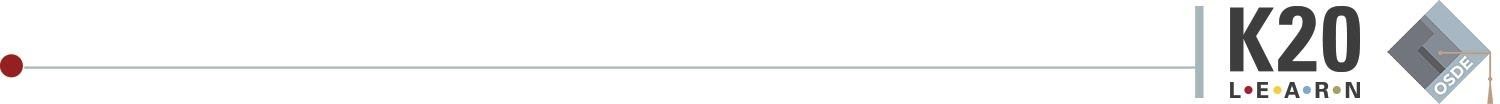 ACHILLES RESEARCHUse the following websites to find important information about the hero or heroine you are researching.  Make sure to search for the following:Where is he from? (This could also include who his parents are.)What are his strengths and weaknesses?What are his greatest accomplishments?Achilles and the Trojan Warhttps://tinyurl.com/Achilles1a Heroes of the Trojan Warhttps://tinyurl.com/Achilles1b Wooden Horsehttps://tinyurl.com/Achilles1c Achilles and the Trojan Warhttps://tinyurl.com/Achilles1a Heroes of the Trojan Warhttps://tinyurl.com/Achilles1b Wooden Horsehttps://tinyurl.com/Achilles1c 